Professional Learning Community (PLC)Sept. 16, 2014My Campus’ PLCs:What is a Professional Learning Community? Dufour, R. “What is a Professional Learning Community?” Educational Leadership May 2004: 6-11.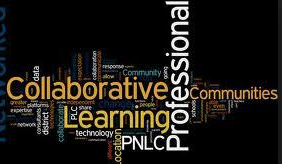 PLC and Planning 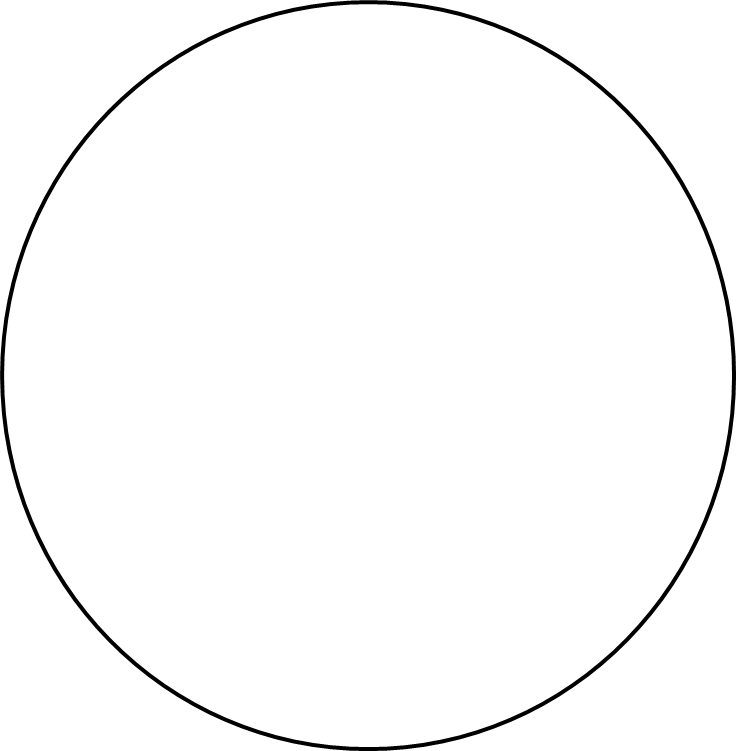 Back to Plus-Delta                Prescription for Improvement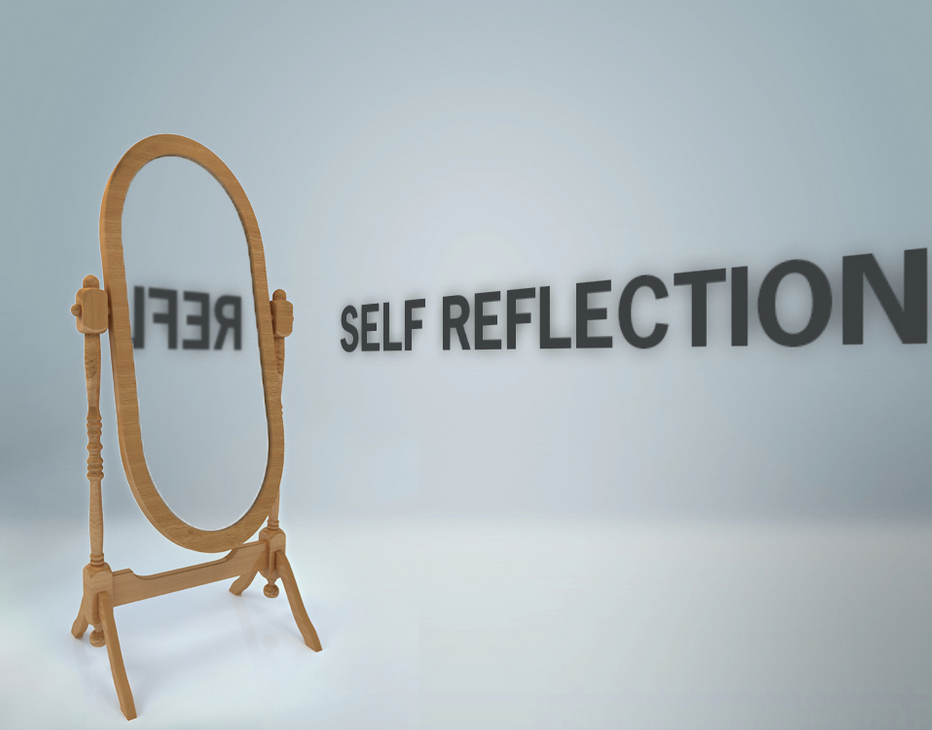 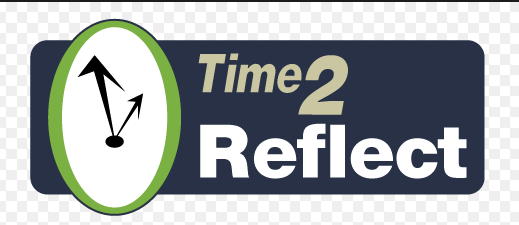 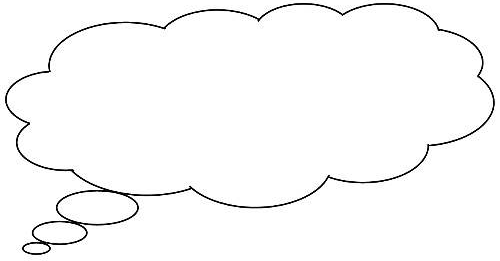 What is a good PLC?  What does it look like?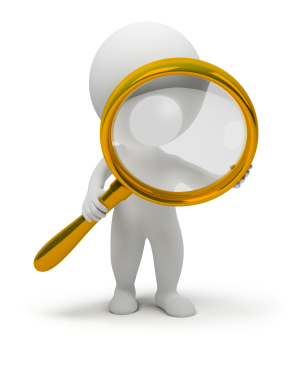           Rx           Rx IntroductionIntroductionIntroductionBig Idea #1Ensure Students LearnBig Idea #2Culture of CollaborationBig Idea #3Focus on ResultsConclusion-Hard Work and CommitmentConclusion-Hard Work and CommitmentConclusion-Hard Work and Commitment